RELACIÓN DE LIBROS DE TEXTO Y MATERIAL- 2023-2024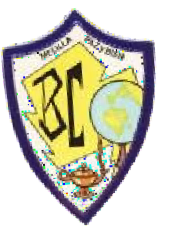 CURSO 1º BACHILLERATORELACIÓN DE LIBROS DE TEXTO Y MATERIAL- 2023-2024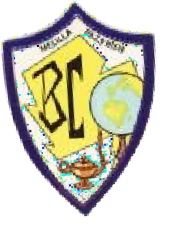 CURSO 1º BACHILLERATOÁREA Y TÍTULOEDITORIALEDITORIALISBNMATERIAS COMUNESMATERIAS COMUNESMATERIAS COMUNESMATERIAS COMUNESLENGUA Y LITERATURAEDITEXEDITEX9788413218403Lengua Castellana y literatura 1º Bach.Lengua Castellana y literatura 1º Bach.LECTURA DE LENGUALa vida es sueñoSMSM9788467591200El sí de las niñasDidácticaDidáctica9788420726342AnayaAnayaLENGUA INGLESAShape the Future Level 1 Student'sCAMBRIDGECAMBRIDGE9788490366356Book Shape the Future Level 1 WorkbooK9788490368985FILOSOFIAFilosofia 1º BachANAYAANAYA9788414311561EDUCACIÓN FÍSICASIN LIBRORELIGIÓN CATÓLICA     CASALS     CASALS9788421874813MATERIAS OPTATIVASMATERIAS OPTATIVASMATERIAS OPTATIVASMATERIAS OPTATIVASINTELIGENCIA ARTIFICIAL IINTELIGENCIA ARTIFICIAL ISIN LIBROFRANCÉS  LaClasse A2. Livre de l'élève   LaClasse B1. Cahier d’activités.FRANCÉS  LaClasse A2. Livre de l'élève   LaClasse B1. Cahier d’activités.ANAYA978-84-698-5774-8978-84-698-5763-2PROPIAS DE LA MODALIDAD HUMANIDADES Y C. SOCIALESPROPIAS DE LA MODALIDAD HUMANIDADES Y C. SOCIALESPROPIAS DE LA MODALIDAD HUMANIDADES Y C. SOCIALESGRIEGO IDiccionario Gr-Esp/Esp-GrANAYA9788414311684HISTORIAHistoria del Mundo Contemporáneo (2019)EDITEX9788491618621LATÍN I	(Latín 1º Bach)CASALS9788421874745Diccionario Lat-Esp/Esp-Lat"En busca de una patria.La historia de laVicens9788431681319Eneida""Las aventuras de Ulises"Vives9788468200507MATEMÁTICAS APLICADAS A LAS CCSSSIN LIBROECONOMÍA 22SM9788411202176PROPIAS DE LA MODALIDAD DE CIENCIAS Y TECNOLOGÍAPROPIAS DE LA MODALIDAD DE CIENCIAS Y TECNOLOGÍAPROPIAS DE LA MODALIDAD DE CIENCIAS Y TECNOLOGÍAMATEMATICAS CIENCIAS 22SM9788411202206BIOLOGÍA-GEOLOGÍA 22SM9788411202121FÍSICA Y QUÍMICA 22SM9788411202190DIBUJO TÉCNICO  22SM9788411202145